Структура и органы управления медицинской организации.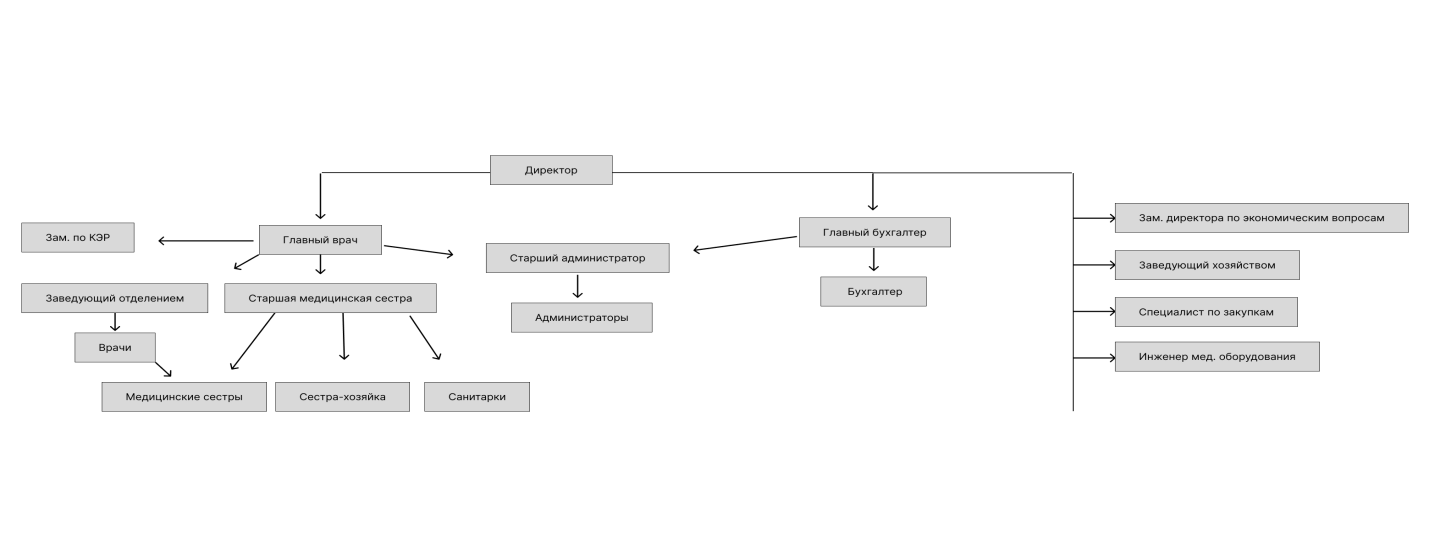 